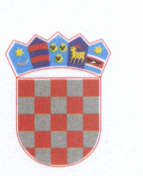      R E P U B L I K A    H R V A T S K AKOPRIVNIČKO-KRIŽEVAČKA ŽUPANIJA       OPĆINA KLOŠTAR PODRAVSKI                 Općinsko vijećeKLASA: 024-02/23-01/02URBROJ: 2137-16-01/01-23-01Kloštar Podravski, 14. ožujka 2023.	Na temelju članka 71. Poslovnika Općinskog vijeća Općine Kloštar Podravski («Službeni glasnik Koprivničko-križevačke županije» broj 11/13, 3/18, 7/20. i 4/21) sazivam 17. sjednicu Općinskog vijeća Općine Kloštar Podravski,  za dan 22. ožujka 2023. godine (srijeda) u 19:00 sati.Sjednica će se održati u općinskoj vijećnici u Kloštru Podravskom.	Za sjednicu predlažem  slijedećiD N E V N I    R E D:Usvajanje Zapisnika sa  prethodne 15. i 16. sjednice Općinskog vijeća Općine Kloštar PodravskiRazmatranje Izvješća općinskog načelnika za razdoblje od 1. srpnja do 31. prosinca 2022. godine te donošenje Zaključka o usvajanju istog.Razmatranje Izvješća o provedbi agrotehničkih mjera za 2022. godinu te donošenje Zaključka o usvajanju istog.Razmatranje  Izvješća o izvršenju Plana djelovanja u području prirodnih nepogoda Općine Kloštar Podravski za 2022.god. te donošenje Zaključka o usvajanju istog.Razmatranje Izvješća o provedbi Plana gospodarenja otpadom Republike Hrvatske za područje Općine Kloštar Podravski za 2022.god.  te donošenje Zaključka o usvajanju istog.Donošenje Zaključka o prijedlogu za imenovanje mrtvozornika na području Općine Kloštar Podravski.Donošenje Zaključka o usvajanju Izvješća o obavljenoj provjeri provedbe naloga i preporuka danih u reviziji učinkovitosti upravljanja i raspolaganja nogometnim stadionima i igralištima u vlasništvu jedinica lokalne samouprave na području Koprivničko-križevačke županijeDonošenje Godišnjeg provedbenog plana unapređenja zaštite od požara za područje Općine Kloštar Podravski za 2023. godinu.Donošenje izvješća o stanju zaštite od požara i provedbe godišnjeg provedbenog plana unapređenja zaštite od požara na području Općine Kloštar Podravski za 2022. godinu.Donošenje Odluke o koeficijentima za obračun plaće službenika i namještenika u Jedinstvenom upravnom odjelu Općine Kloštar Podravski.Donošenje Odluke o  provedbi postupka jednostavne nabave za izradu tehničke dokumentacije za poduzetnički inkubator Kloštar Podravski.Donošenje Odluke o  provedbi postupka jednostavne nabave za izradu tehničke dokumentacije za izgradnju stambene zgrade u Budančevici.Donošenje Odluke o proglašenju komunalne infrastrukture javnim dobrom u općoj uporabi.Donošenje Zaključka  o prijenosu nabavljena nefinancijske imovine OŠ Kloštar Podravski.Donošenje Odluke o osnivanju poduzetničke zone “Zapad”.Donošenje Odluke o raspisivanju javnog natječaja za prodaju i zakup zemljišta za solarne panele.Donošenje Zaključka o davanju suglasnosti na Izvješće o radu trgovačkog društva DRAFT d.o.o.Donošenje Zaključka o davanju suglasnosti na Izvješće o radu trgovačkog društva KOMUNALNO KP d.o.o.Donošenje Zaključka o davanju suglasnosti na Izvješće o radu Turističke zajednica područja „DRAVSKI PESKI“.Različito.AKTUALNI SAT.Molimo da se sjednici odazovete u točno zakazano vrijeme.                               PREDSJEDNICA:	                                         Marija Šimunko